Новые правила перевозки детей в автомобилях с 12 июля 2017 года01.01.2017Запрет на оставление детей в автомобиляхПервое изменение внесено в пункт 12.8 ПДД:БЫЛО12.8. Водитель может покидать свое место или оставлять транспортное средство, если им приняты необходимые меры, исключающие самопроизвольное движение транспортного средства или использование его в отсутствие водителя.СТАЛО12.8. Водитель может покидать свое место или оставлять транспортное средство, если им приняты необходимые меры, исключающие самопроизвольное движение транспортного средства или использование его в отсутствие водителя.Запрещается оставлять в транспортном средстве на время его стоянки ребенка в возрасте младше 7 лет в отсутствие совершеннолетнего лица.После вступления в силу данного документа (12 июля 2017 года) водители не могут оставлять детей дошкольного возраста (младше 7 лет) в автомобиле без присмотра совершеннолетних (лиц, старше 18 лет).Обратите внимание, данный запрет относится только к стоянке транспортного средства, во время остановки (на время, не превышающее 5 минут) можно оставить ребенка и без присмотра. Штраф за оставление ребенка в автомобилеШтраф за оставление ребенка без присмотра в транспортном средстве может быть наложен по части 1 или части 5 статьи 12.19 КоАП:1. Нарушение правил остановки или стоянки транспортных средств, за исключением случаев, предусмотренных частью 1 статьи 12.10 настоящего Кодекса и частями 2 - 6 настоящей статьи, -влечет предупреждение или наложение административного штрафа в размере пятисот рублей.5. Нарушение, предусмотренное частью 1 настоящей статьи, совершенное в городе федерального значения Москве или Санкт-Петербурге, -влечет наложение административного штрафа в размере двух тысяч пятисот рублей.В Москве или Санкт-Петербурге за оставление ребенка водитель получит 2 500 рублей штрафа, в остальных регионах - предупреждение или 500 рублей штрафа.Использование детских кресел и ремней безопасностиРассмотрим еще одно нововведение, которое также относится к перевозке несовершеннолетних пассажиров:БЫЛО22.9. Перевозка детей допускается при условии обеспечения их безопасности с учетом особенностей конструкции транспортного средства.Перевозка детей до 12-летнего возраста в транспортных средствах, оборудованных ремнями безопасности, должна осуществляться с использованием детских удерживающих устройств, соответствующих весу и росту ребенка, или иных средств, позволяющих пристегнуть ребенка с помощью ремней безопасности, предусмотренных конструкцией транспортного средства, а на переднем сиденье легкового автомобиля – только с использованием детских удерживающих устройств.Запрещается перевозить детей до 12-летнего возраста на заднем сиденье мотоцикла.СТАЛО22.9. Перевозка детей в возрасте младше 7 лет в легковом автомобиле и кабине грузового автомобиля, конструкцией которых предусмотрены ремни безопасности либо ремни безопасности и детская удерживающая система ISOFIX*, должна осуществляться с  использованием детских удерживающих систем (устройств), соответствующих весу и росту ребенка.Перевозка детей в возрасте от 7 до 11 лет (включительно) в легковом автомобиле и кабине грузового автомобиля, конструкцией которых предусмотрены ремни безопасности либо ремни безопасности и детская удерживающая система ISOFIX, должна осуществляться с использованием детских удерживающих систем (устройств), соответствующих весу и росту ребенка, или с  использованием ремней безопасности, а  на  переднем сиденье легкового автомобиля - только с  использованием детских удерживающих систем (устройств), соответствующих весу и росту ребенка.Установка в легковом автомобиле и кабине грузового автомобиля детских удерживающих систем (устройств) и размещение в  них детей должны осуществляться в  соответствии с  руководством по эксплуатации указанных систем (устройств).Запрещается перевозить детей в возрасте младше 12 лет на заднем сиденье мотоцикла.Ранее существовали единые правила для перевозки детей младше 12 лет в транспортных средствах. Новая редакция ПДД предусматривает разные правила для перевозки детей разных возрастов:Перевозка детей до 7 летЕсли ребенок младше 7 лет едет в автомобиле, конструкцией которого предусмотрены ремни безопасности или система ISOFIX, то такой ребенок должен находится в детском кресле (или детском удерживающем устройстве другого типа).Перевозка детей от 7 до 11 лет (включительно)Если ребенок от 7 до 11 лет едет на переднем сиденье легкового автомобиля, оборудованного ремнями безопасности или системой ISOFIX, то он должен находиться в детском кресле или в другом удерживающем устройстве.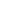 Если ребенок от 7 до 11 лет едет на заднем сиденье легкового автомобиля или в кабине грузовика, то он должен либо находиться в детском удерживающем устройстве, либо быть пристегнут ремнем безопасности без кресла.Обратите внимание на фразу "включительно" рядом со словами 11 лет. Данное слово означает, что в 11-ый день рождения ребенок все еще является ребенком и только на следующий день переходит в разряд взрослых.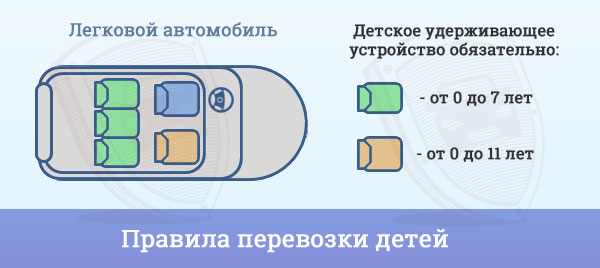 Таблица перевозки детей в транспортных средствах
Особенности перевозки детей до 11 летРассмотрим несколько важных фактов, относящихся к перевозке всех детей:1. Если конструкцией автомобиля (или одного из его сидений) не предусмотрены ремни безопасности, то в данном автомобиле (на данном сиденье) ребенка можно перевозить без детского кресла и не пристегивать его. Однако это небезопасно.2. Ранее ПДД требовали, чтобы в автомобиле использовались только детские удерживающие устройства, позволяющие пристегнуть ребенка с помощью ремней безопасности. Однако современные детские кресла пристегиваются по стандарту ISOFIX, который не требует использования штатных ремней. Обновленные правила учитывают данный вопрос. Теперь водители, использующие кресла с системой ISOFIX, могут не опасаться штрафов ГИБДД.3. Ранее в пункте 22.9 речь шла про транспортные средства, к которым относятся не только автомобили, но и, например, мопеды и трактора. Т.е. и на мопедах, и на тракторах нужно было устанавливать детские удерживающие устройства при перевозке детей. В обновленных правилах речь идет только про легковые автомобили и кабины грузовых автомобилей. В прочих транспортных средствах детские удерживающие устройства использовать необязательно.Штраф за неправильную перевозку ребенка в автомобилеШтраф за неправильную перевозку детей предусмотрен частью 3 статьи 12.23 КоАП:3. Нарушение требований к перевозке детей, установленных Правилами дорожного движения, -влечет наложение административного штрафа на водителя в размере трех тысяч рублей; на должностных лиц - двадцати пяти тысяч рублей; на юридических лиц - ста тысяч рублей.Таким образом, для водителя штраф за отсутствие детского удерживающего устройства составит 3 000 рублей.Подведем итоги данной статьи:1. Новая редакция ПДД запрещает оставлять детей младше 7 лет во время стоянки автомобиля без присмотра взрослых.2. Обновлены правила использования детских удерживающих устройств. Новая редакция позволяет однозначно понять, в каких случаях требуется детское кресло, люлька, бустер или адаптер, а в каких - нет.Удачи на дорогах!Статья распечатана с сайта PDDMASTER.RU Автошколы, автомобили и правила дорожного движения. Адрес сайта: //pddmaster.ruАдрес статьи: //pddmaster.ru/pdd/perevozka-detei.htmlПросмотров всего: 63, сегодня: 1Дата создания: 27.11.2018Дата обновления: 27.11.2018Транспортное средствоот 0 до 7 летот 7 до 11 летЛегковой автомобиль
(переднее сиденье)Удерживающее устройствоУдерживающее устройствоЛегковой автомобиль
(заднее сиденье)Удерживающее устройствоУдерживающее устройство или ремниГрузовой автомобильУдерживающее устройствоУдерживающее устройство или ремни